DES 2016 SCIENCE FAIR INFORMATIONDear Students,It is time to prepare for our annual Science Fair being held on Friday, April 1st, 2016!  This is an opportunity to learn more about something that really interests you.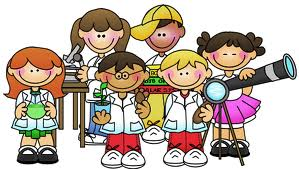 Once you find a subject, decide on the problem to investigate.  The experiment should propose a question – it is not a model of something.  Carefully plan what needs to be done.  Plan to use a variety of resources such as websites, libraries, scientific magazines, and experts on your chosen subject.  You should complete the experiment independently.  Parents may help you organize your information, but they should not do your experiment.  This is your opportunity to be a scientist!Participation in the Science Fair is optional for all third, fourth, and fifth graders.  All projects in the Science Fair will be judged by volunteers.  One project from each grade will be selected to go to the AACPS County Science Fair.  Individual or team projects may be entered in the Science Fair.  A “team” consists of only 2 students in the same grade, and each must return his/her own “Elementary Science Fair Safety Form” (FORM#1) by March 1, 2016.To Enter the DES Science Fair:  Return the “Elementary Science Fair Safety Form” (FORM#1) with your parent’s signature to your science teacher.  Your science teacher will approve your project and you can get started!  Projects involving animals or bacteria are not allowed.  If you choose to work with humans, there are extra forms to fill out.  (Even if you are just taking a survey of your friends, you will need extra forms 2A and 2B).  Special Note:  DO NOT put student photos on the science project display.  Students should write first and last name on the back of their display board.The DEADLINE for FORM 1 is Tuesday, March 1st, 2016.We are paperless this year.    All forms and information are available on the DES website.Sincerely,Jean Marie Hofstetter, PrincipalChad Skeele, Science Lead TeacherBeth Baratta, Sarah Hayden, Jody Brennan, Wendy Bordewisch, and Jody Davenport-  PTO Science Fair Coordinators 